Pique-nique au Parc Elzéar-Goulet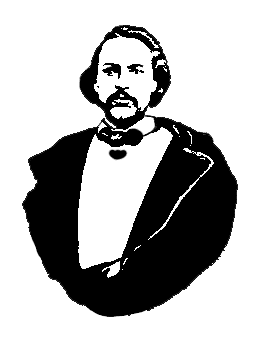 Planifié pour dimanche après-midi le 22 septembre 2013Le pique-nique annuel au parc Elzéar-Goulet célèbre la vitalité de la communauté franco-métisse du Manitoba.  Les familles et les enfants du quartier St-Boniface sont invités à participer au BBQ et aux activités culturelles et en plein air de ce dimanche après-midi.  L’évènement commémore la vie d’Elzéar Goulet, homme fort des troupes métisses de Louis Riel, tué injustement à cet endroit le 13 septembre 1870.Comité organisateurCoordinateurResponsables des départementsRéunionsDépartementsRéservation du parc, permis, tente, électricitéActivités en plein air, visite des lieux historiquesActivités culturelles métisses, invitésCarte d’activité pour les jeunes, prix de participationBBQ, boisson, endroits où s’assoir et mangerPromotion dans la communauté et dans les écolesPrévente de billets pour le BBQBénévoles pour le pique-niqueFinancement de basePartenaires – soutien culturel, matériel, financier